Муниципальное образованиеСоветский районХанты-Мансийского автономного округа – ЮгрыАДМИНИСТРАЦИЯ СОВЕТСКОГО РАЙОНАП О С Т А Н О В Л Е Н И Еот «   25   »    апреля    2022г.				    	                                      № 1155 г. СоветскийОб утверждении документациипо планировке территорииВ соответствии с Градостроительным кодексом Российской Федерации, Федеральным законом от 06.10.2003 № 131-ФЗ «Об общих принципах организации местного самоуправления в Российской Федерации», постановлением Правительства Российской Федерации от 12.05.2017 № 564 «Об утверждении Положения о составе и содержании документации по планировке территории, предусматривающей размещение одного или нескольких линейных объектов», постановлением администрации Советского района 
от 04.03.2022 № 571/НПА «Об утверждении административного регламента предоставления муниципальной услуги «Подготовка и утверждение документации по планировке территории», на основании обращения общества с ограниченной ответственностью 
ООО «ЛУКОЙЛ-Западная Сибирь» ТПП «Урайнефтегаз» от 07.04.2022 № 06/100-744:Утвердить документацию по планировке территории (проект планировки территории и проект межевания территории для линейного объекта. 1.1. «Куст №38А Лазаревского месторождения» (шифр 01-2583.1/20С1775), расположенного по адресу: Тюменская область, Ханты-Мансийский автономный 
округ – Югра, Советский район (приложение 1);  «Куст №38А Лазаревского месторождения. Инженерные коммуникации» 
(шифр 01-2583.2/20С1775), расположенного по адресу: Тюменская область, 
Ханты-Мансийский автономный округ – Югра, Советский район (приложение 2).Опубликовать настоящее постановление в порядке, установленном Уставом Советского района, и разместить на официальном сайте Советского района.Настоящее постановление вступает в силу после его официального опубликования.Контроль исполнения настоящего постановления возложить на заместителя главы Советского района по строительству, начальника управления архитектуры 
и градостроительства администрации Советского района Яковлева Н.С.Глава Советского района        	                                                                          Е.И. Буренков    Приложение 1к постановлению администрации Советского районаот 25.04.2022 № 1155Основная часть проекта планировки территории. Графическая часть1.1. Чертеж планировки территории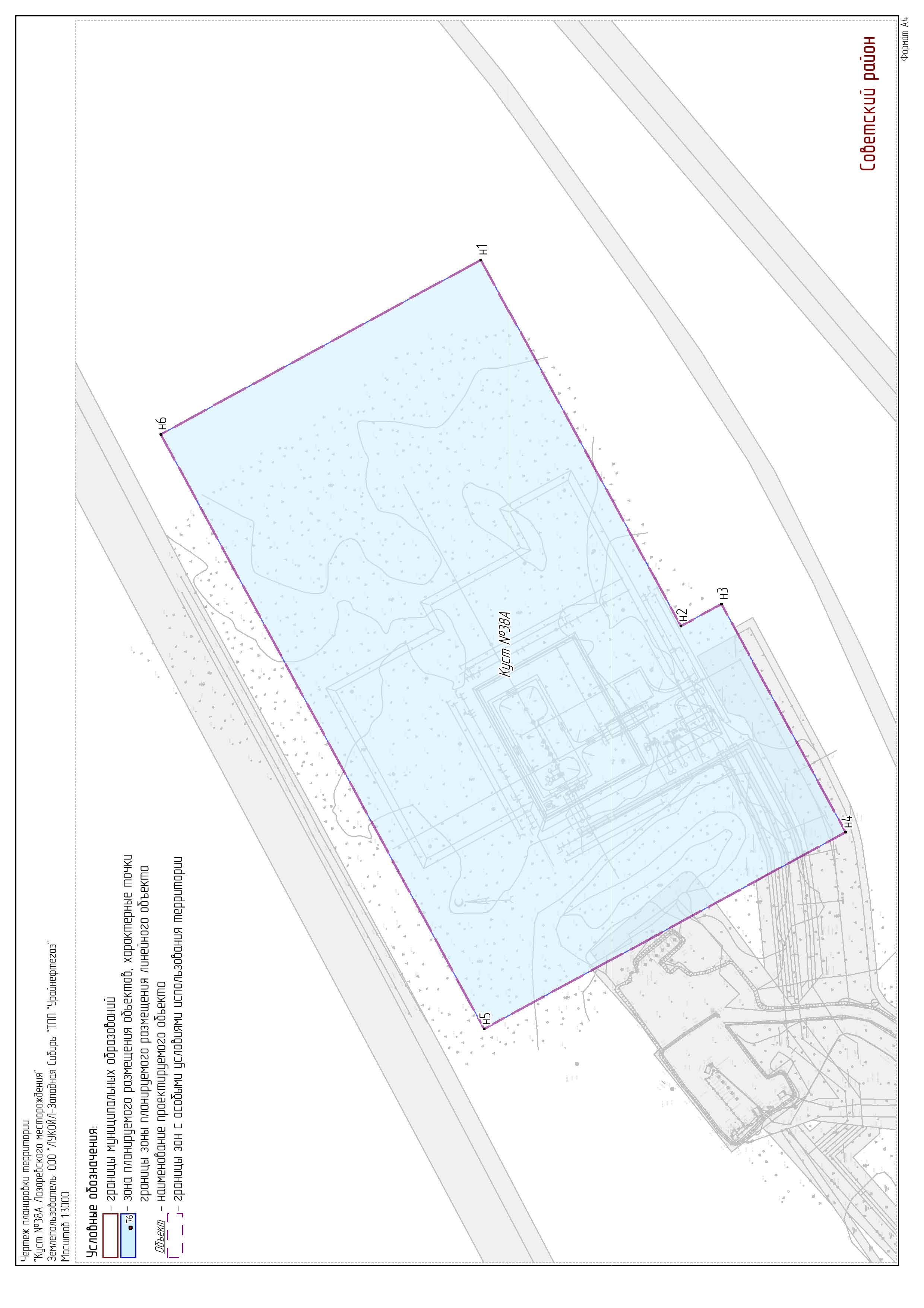  Положение о характеристиках планируемого развития территорииВ административном отношении район работ расположен в Тюменской области, 
Ханты-Мансийском автономном округе - Югра, на территории Советского района, Лазаревское месторождение (недропользователь ООО «ЛУКОЙЛ – Западная Сибирь»).Арендатором является ООО «ЛУКОЙЛ – Западная Сибирь» ТПП «Урайнефтегаз», арендодателем – территориальный отдел – Советское лесничество.Ближайшими населенными пунктами от места проведения работ являются: 
пгт. Зеленеборск на северо-запад в 64 км, пгт. Коммунистический в 72 км северо-западнее места проведения работ, п. Талинка в 97 км на северо-восток от объекта изысканий.Административный центр пгт Советский находится в 77 км северо-западнее района работ.Климат данного района континентальный. Зима суровая, холодная и продолжительная. Лето короткое, теплое. Переходные сезоны - осень и весна непродолжительные. Наблюдаются поздние весенние и ранние осенние заморозки, резкие колебания температуры в течение года и суток.Среднегодовая температура воздуха рассматриваемого района составляет минус 1,4 ºС. Средняя температура воздуха наиболее холодного месяца – января минус 19,4 ºС, а самого жаркого – июля плюс 17,0 ºС. Средняя минимальная температура воздуха самого холодного месяца, января: минус 63 ºС. Средняя максимальная температура воздуха самого тёплого месяца, июля: плюс 22,6 ºС.Абсолютный минимум температуры приходится на декабрь минус 48 ºС, а абсолютный максимум на июль плюс 34,1 ºС.Гидрографическая сеть района работ представлена притоками различного порядка 
р. Мулымья. Непосредственно проектируемый объект расположен на водосборной площади 
р. Тультья.Основные показатели по проектируемым площадкам подсчитаны с учетом инженерных коммуникаций и приведены в таблице 1.Таблица 1 – Технико-экономические показателиПоложения об очередности планируемого развития территорииТехнологическая последовательность строительства объектов должна соответствовать календарному плану строительства.Выполнение работ при строительстве опасных производственных объектов осуществляется на основе решений по охране труда и промышленной безопасности, разрабатываемых в составе проекта производства работ (ППР). ППР утверждается руководителем организации, выполняющей работы, и передается на строительную площадку до начала выполнения предусмотренных там работ. ППР на строительство опасных производственных объектов согласовывается с организацией-заказчиком. Осуществление работ без ППР в соответствии с п. 4.18 Части I СНиП 12-03-2001 не допускается.Строительные работы разбиты календарным планом на два периода: подготовительный;основной.Принятая проектом организационно-технологическая схема обеспечивает соблюдение установленных в календарном плане строительства сроков завершения строительства. Под подготовкой к строительству принято понимать комплекс взаимосвязанных организационных, технических, технологических, хозяйственных и других мероприятий по созданию условий для своевременного развертывания строительства и осуществления высокоорганизованного, технически грамотного прогрессивного производства строительно-монтажных работ, обеспечивающих своевременную сдачу строительных объектов 
в эксплуатацию и достижение высоких технико-экономических показателей строительства 
и строительного производства.Запроектированный объем работ будет выполняться специализированными подрядными строительными организациями, имеющими лицензию на данный вид деятельности.Рабочее время и время отдыха в пределах учетного периода регламентируется графиком работы, который разрабатывается генподрядной организацией и утверждается руководством строительной организации.Режим работы устанавливается каждым подрядчиком самостоятельно для своих подразделений (бригад), исходя из условий строительства и обеспечения установленных сроков окончания работ.Метод производства строительно-монтажных работ принят комбинированный. При 
его использовании на ряде объектов, входящих в комплекс строительства, работы ведутся последовательным методом, на других - параллельным, на третьих - поточным. В целом 
же строительство ведут комбинированным методом.Технологическая последовательность работ определяется на основании:расчетной продолжительности строительства;с учетом выделения этапов строительства.Для определения организационно-технологической схемы, определяющей комбинированный метод выполнения работ, выполнен расчет нормативных сроков строительства.Оптимальная последовательность строительства определяется технологией возведения объекта с учетом последовательности выполнения всех видов работ, обеспечивающих возведение объекта в нормативные сроки. Применение этого метода возможно только при комплексном решении следующих основных задач строительного производства:ритмичность производственно-технологической комплектации;опережающие темпы подготовки и передачи строителям документации;высокоиндустриальная типовая технология строительного производства;специализация подразделений, занятых в потоке;обеспечение бесперебойной работы машин за счет совершенствования методов и средств их технической эксплуатации;комплексное оснащение подразделений универсальными машинами и механизмами;широкое совмещение профессий исполнителей;строгая технологическая последовательность ведения СМР.Состав бригад по каждому циклу работ принимается с учетом требований строительных норм и правил, выработки рабочих и основных строительных машин, возможностей по фронту работ, возможного совмещения работ по производственным циклам, исходя из технологической последовательности возведения объектов.Строительные бригады формируются таким образом, чтобы не было простоя бригад, выполняющих последующие процессы после строительства предшествующих видов работ.Согласно принятому методу организации работ, строительство будет осуществляться вахтовым методом.Время труда и отдыха в пределах учетного периода регламентируется графиком работы на вахте, который разрабатывается подрядчиком, согласовывается с профсоюзной организацией и утверждается руководством строительной организацией. Режим работы на объекте устанавливается генподрядчиком для подразделений, исходя из условий строительства и обеспечения установленных сроков окончания работ.II. Основная часть проекта межевания территорииТекстовая часть проекта межевания территорииПеречень и сведения о площади образуемых земельных участков, в том числе возможные способы их образованияОбразуемые земельные участки расположены на землях лесного фонда находящихся 
в ведении Советского территориального отдела - лесничества, Картопского участкового лесничества.Данным проектом планировки и проектом межевания предусматриваются действия 
по градостроительной подготовке земельных участков в целях определения их границ. На основании решений, закрепленных в чертежах проекта межевания, будут готовиться проекты границ земельных участков для их последующего формирования, в соответствии 
с требованиями земельного законодательства. Проект межевания разработан на участок общей площадью 11,2485 га.Таблица 4. Перечень образуемых земельных участковПеречень и сведения о площади образуемых земельных участков, которые будут отнесены к территориям общего пользования или имуществу общего пользования, в том числе в отношении которых предполагаются резервирование и (или) изъятие для  государственных или муниципальных нужд.Изъятие земельных участков для государственных и муниципальных нужд для размещения проектируемого объекта не требуется.Вид разрешенного использования образуемых земельных участков.Вид разрешенного использования для земель лесного фонда – осуществление геологического изучения недр, разведка и добыча полезных ископаемых (ст.25 Лесного кодекса РФ). Целевое назначение лесов, вид (виды) разрешенного использования лесного участка, количественные и качественные характеристики лесного участка, сведения о нахождении лесного участка в границах особо защитных участков лесов (в случае, если подготовка проекта межевания территории осуществляется в целях определения местоположения границ образуемых и (или) изменяемых лесных участков).Участки расположены в эксплуатационных лесах.Характеристики лесных участков представлены в таблице 5.Средние таксационные показатели насаждений лесного участка представлены Проектируемый объект расположен вне зон особо охраняемых природных территорий федерального, регионального и местного значения.Реализация проекта не приведет к загрязнению территории района расположения в таблице 6.Таблица 5. Характеристики лесных участковТаблица 6. Средние таксационные показатели насаждений лесного участкаСведения о границах территории, в отношении которой утвержден проект межевания, содержащие перечень координат характерных точек этих границ в системе координат, используемой для ведения Единого государственного реестра недвижимости. Координаты характерных точек границ территории, в отношении которой утвержден проект межевания, определяются в соответствии с требованиями к точности определения координат характерных точек границ, установленных в соответствии 
с настоящим Кодексом для территориальных зон.Утвержденный проект межевания, содержащие перечень координат характерных точек этих границ в системе координат, используемой для ведения Единого государственного реестра недвижимости отсутствует.2. Чертеж межевания территории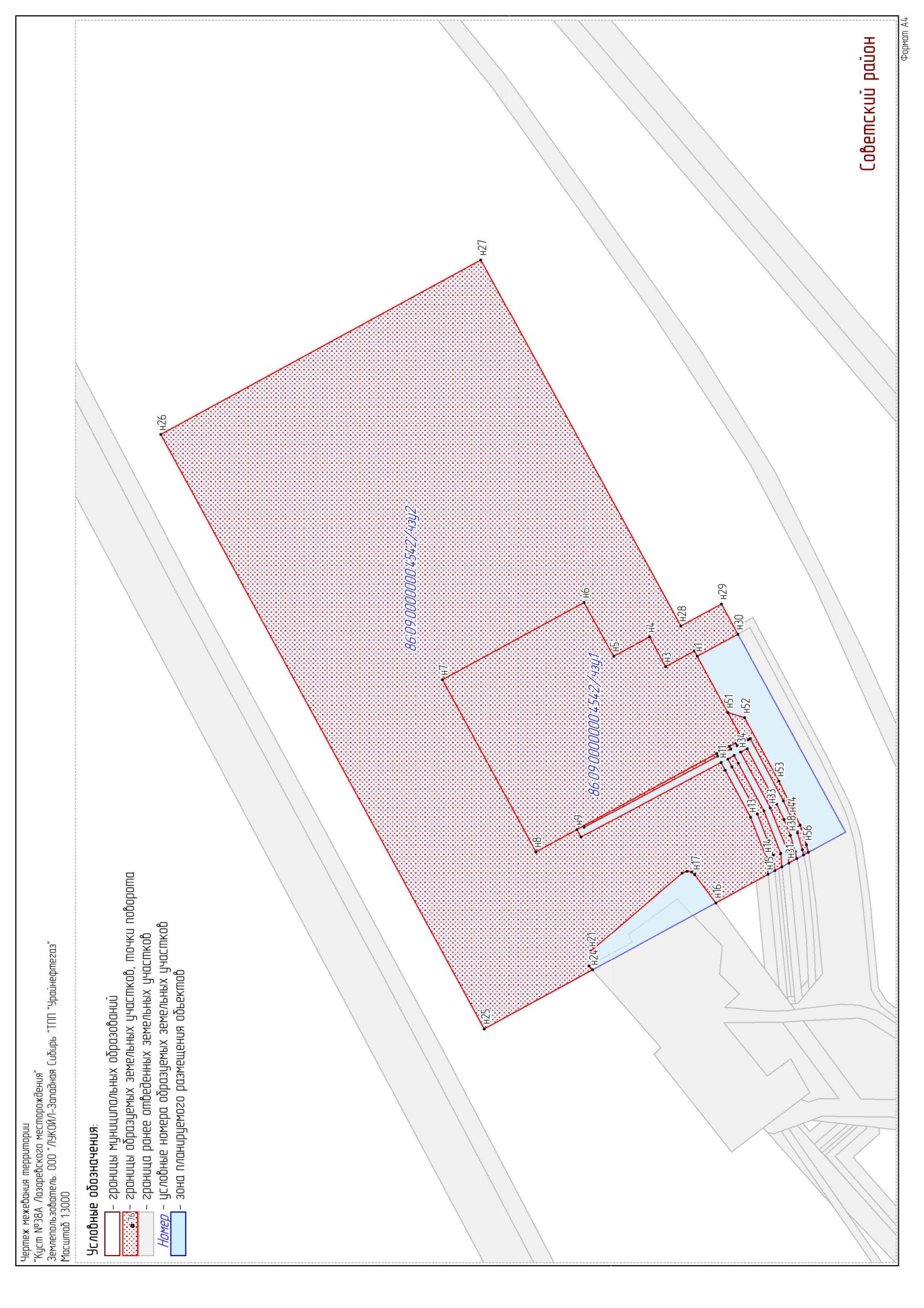 Перечень координат характерных точек образуемых земельных участковПриложение 2к постановлению администрации Советского районаот 25.04.2022 № 1155Основная часть проекта планировки территории. Графическая частьЧертеж границ зон планируемого размещения линейного объекта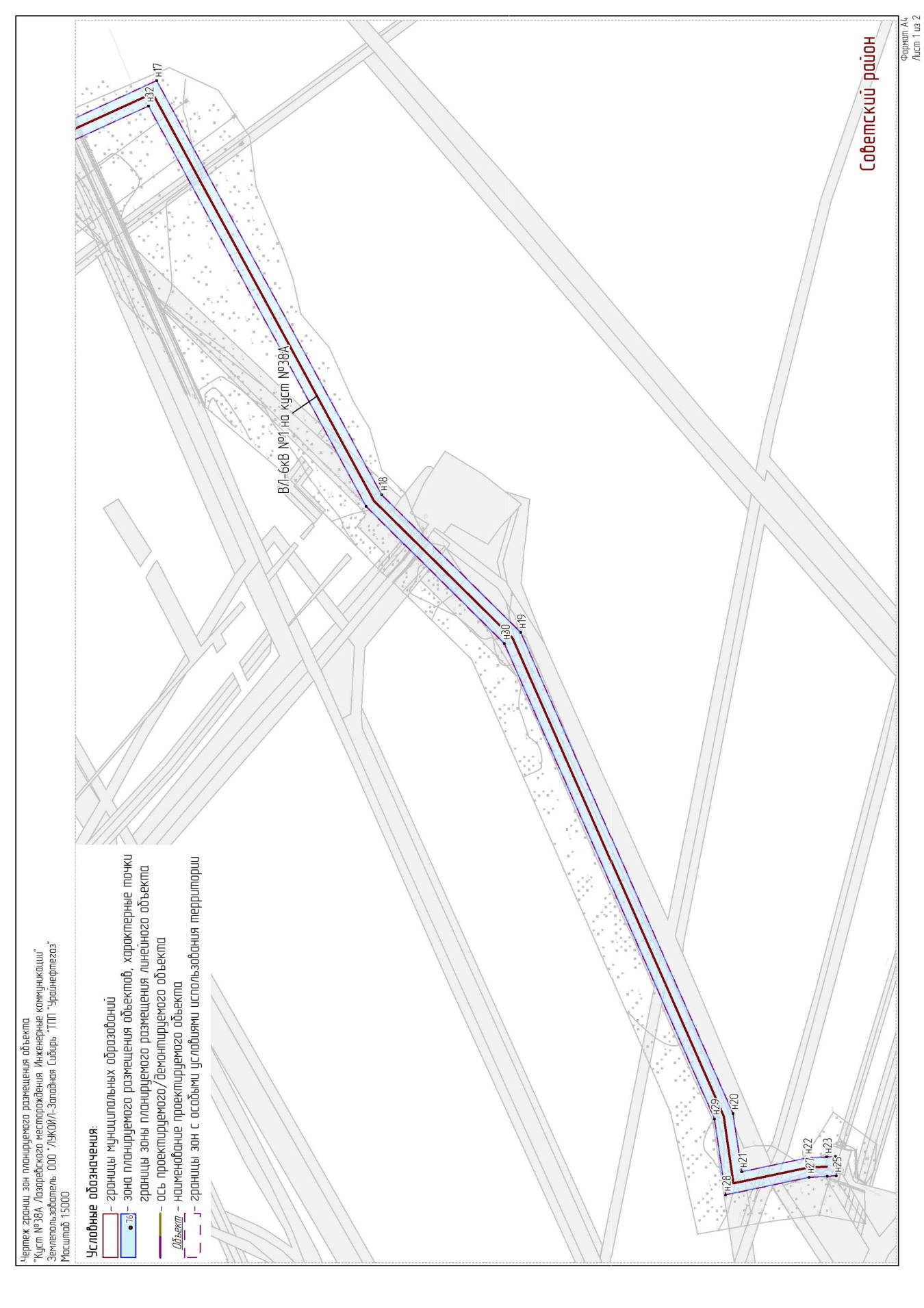 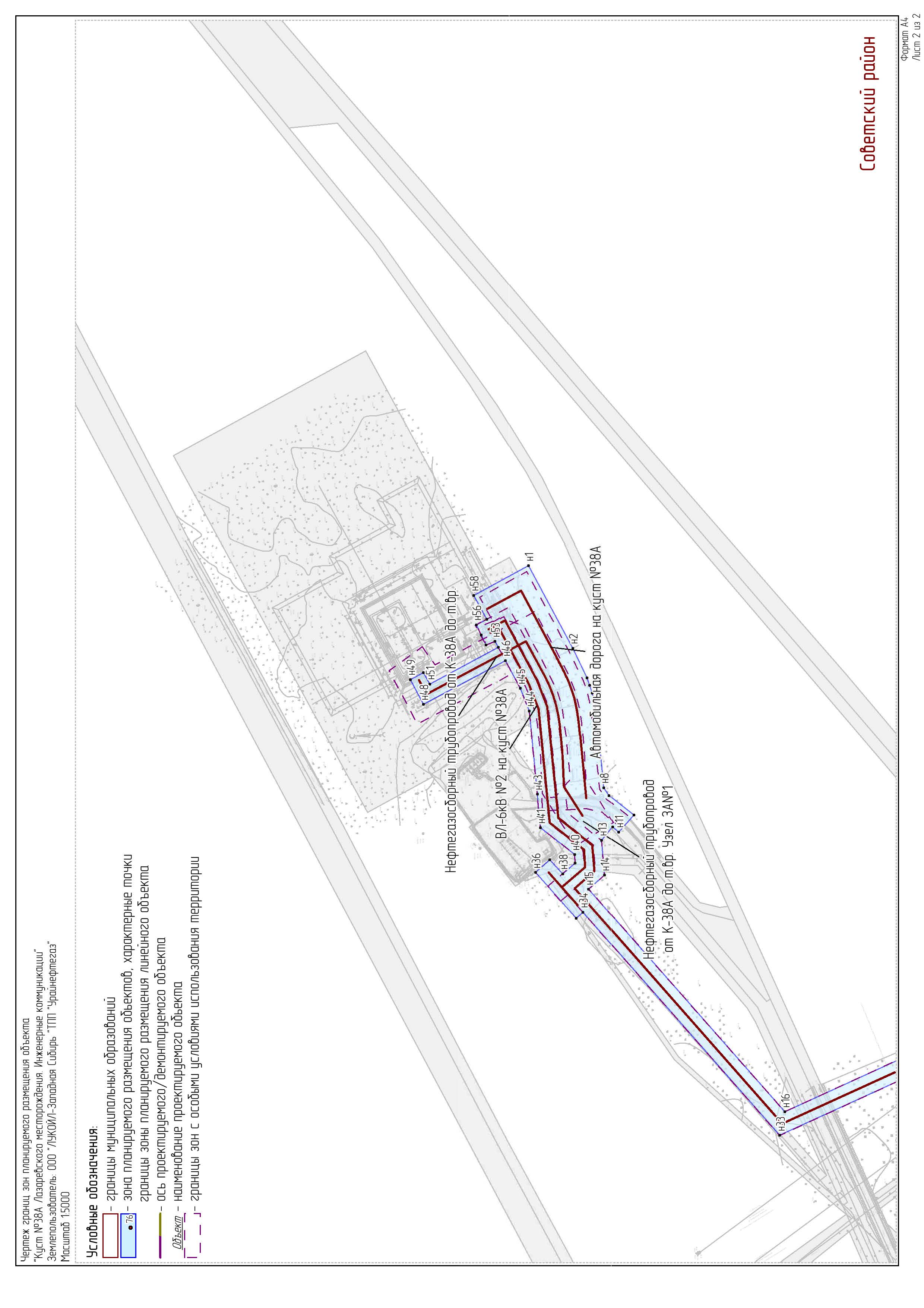 .Положение о размещении линейных объектовНаименование, основные характеристики (категория, протяженность, проектная мощность, пропускная способность, грузонапряженность, интенсивность движения) и назначение планируемых для размещения линейных объектов, а так же линейных объектов, подлежащих реконструкции в связи с изменением их местоположенияВ проектной документации «Куст №38А Лазаревского месторождения. Инженерные коммуникации» предусматривается строительство следующих объектов:нефтегазосборный трубопровод от К-38А до т.вр.;автомобильная дорога на куст №38А;строительство ВЛ-6 кВ №1 на куст №38А;строительство ВЛ-6 кВ №2 на куст №38А.Технико-экономические показатели проектируемых объектов приведены в таблицах.Нефтегазосборный трубопровод, функционально предназначен для транспортировки нефти по существующей системе нефтегазосбора от замерных установок кустовых площадок до ДНС.Автодорога, функционально предназначена для обеспечения безопасного движения автомобильных и других транспортных средств к кусту скважин.Линии электропередач, функционально предназначены для передачи электроэнергии потребителям.За рабочее давление для нефтегазосборных сетей принято давление на устье добывающих скважин.Проектируемый нефтегазосборный трубопровод относится к промысловым трубопроводам.Нефтегазосборный трубопровод от К-38А до т.вр.Начало трассы (ПК0+00) – соответствует подземному подключению к технологическому трубопроводу на границе кустовой площадки №38А, запроектированному по шифру 01-2583.1/20С1775 «Куст №38А Лазаревского месторождения».Конец трассы (ПК3+59) – соответствует врезке в действующий нефтегазосборный трубопровод с установкой узла (Узел 1).Автомобильная дорога на куст №38А.Начало автомобильной дороги на куст №38А ПК 0+00 соответствует бровке существующей автомобильной дороги на куст №38. Конец автомобильной дороги ПК 2+96 соответствует точке примыкания к площадке куста №38А. Протяженность дороги – 296 м. Автомобильная дорога на куст №38А проходит по суходольному участку и имеет 2 угла поворота.Линии электропередач.Для электроснабжения куста № 38А предусмотрено строительство двух ВЛ 6 кВ:ВЛ-6кВ №1 на куст №38А - точка подключения резерв. яч. № 13 ЗРУ-6кВ ПС 35/6 кВ «Волна»;ВЛ-6кВ №2 на куст №38А - точка подключения отпайкой от ВЛ 6 кВ ф. «Прогресс».Перечень субъектов Российской Федерации, перечень муниципальных районов, городских округов в составе субъектов Российской Федерации, перечень поселений, населенных пунктов, внутригородских территорий городов федерального значения, на территориях которых устанавливаются зоны планируемого размещения линейных объектовВ административном отношении район работ расположен в Советском районе Ханты-Мансийского автономного округа - Югры, на территории Лазаревского месторождения (недропользователь ООО «ЛУКОЙЛ - Западная Сибирь»).Арендатором является ООО «ЛУКОЙЛ-Западная Сибирь» ТПП «Урайнефтегаз», арендодателем - территориальный отдел - Советское лесничество, Картопское участковое лесничество, Администрация Советского района.Категория земель – земли лесного фонда, земли промышленности.Перечень координат характерных точек границ зон планируемого размещения линейных объектовПеречень координат характерных точек границ зон планируемого размещения линейных объектов, подлежащих переносу (переустройству) из зон планируемого размещения линейных объектовЛинейные объекты, подлежащих переносу (переустройству) из зон планируемого размещения линейных объектов, отсутствуют.Предельные параметры разрешенного строительства, реконструкции объектов капитального строительства, входящих в состав линейных объектов 
в границах зон их планируемого размещенияПредельные (минимальные и (или) максимальные) размеры земельных участков и предельные параметры разрешенного строительства, реконструкции объектов капитального строительства не подлежат установлению.Фактически испрашиваемая площадь по проекту составляет 7,4457 га, из них 3,4597 га вновь отводимые земельные участки (на землях лесного фонда 3,4597 га), 3,9860 га участки имеющие права.Информация о необходимости осуществления мероприятий по защите сохраняемых объектов капитального строительства (здание, строение, сооружение, объекты, строительство которых не завершено), существующих и строящихся 
на момент подготовки проекта планировки территории, а также объектов капитального строительства, планируемых к строительству в соответствии с ранее утвержденной документацией по планировке территории, от возможного негативного воздействия в связи с размещением линейных объектовВ проектной документации разработаны мероприятия для защиты сохраняемых объектов капитального строительства от возможного негативного воздействия в связи 
с размещением линейных объектов.Информация о необходимости осуществления мероприятий по сохранению объектов культурного наследия от возможного негативного воздействия в связи 
с размещением линейных объектовСогласно заключению № 22-558 службы государственной охраны объектов культурного наследия ХМАО – Югры от 01.02.2022 года в границах участка,  испрашиваемого под хозяйственную деятельность объекты культурного наследия, объекты, обладающие признаками объекта культурного наследия, территории, обладающие признаками достопримечательного места (перспективные и малоперспективные историко-культурные зоны) не выявлены. Проектируемый объект не попадает в границы территорий традиционного природопользования коренных малочисленных народов Севера регионального значения. Информация о необходимости осуществления мероприятий по охране окружающей средыПроектируемый объект расположен вне зон особо охраняемых природных территорий федерального, регионального и местного значения.Реализация проекта не приведет к загрязнению территории района расположения объекта. Производство строительно-монтажных работ в границах отвода земель, позволит свести к минимуму воздействие на почвы, растительный и животный мир. По окончании строительства объекта предусматривается благоустройство территории и рекультивация земельных участков.Ущерб окружающей среде может быть нанесен лишь в аварийных случаях, для их предотвращения предусмотрены все возможные мероприятия в соответствии 
с требованиями законодательства Российской Федерации.Информация о необходимости осуществления мероприятий по защите территории от чрезвычайных ситуаций природного и техногенного характера, в том числе по обеспечению пожарной безопасности и гражданской оборонеВ качестве решений направленных на уменьшение риска чрезвычайных ситуаций оборудования и предупреждения аварийных выбросов можно выделить следующие:применение герметизированной системы трубопроводов;применение труб из материалов, соответствующих климатическим условиям района строительства;применение труб с толщиной стенки, превышающей расчетную;покрытие наружной поверхности подземных участков трубопроводов пленочной антикоррозионной изоляцией усиленного типа;тепловая изоляция надземных участков трубопроводов и узлов запорной арматуры;молниезащита и заземление;очистка полости трубопроводов и гидравлическое испытание трубопроводов на прочность и герметичность;организация на всех этапах строительства входного, операционного и приемочного контроля;проверка качества изоляционных покрытий;100 % контроль сварных стыков;оснащение технологического оборудования системами регулирования и блокировки;периодическая диагностика трубопроводов, в том числе внутриплощадочных, не реже одного раза в два года;в начале и конце трубопроводов предусмотрены отсекающие задвижки для экстренного вывода его из эксплуатации;на углах поворота и переходах промысловых трубопровода и через препятствия, по трассе не менее чем через 500 м предусмотрена установка опознавательных знаков.Для обеспечения уменьшения риска аварий в период эксплуатации объекта рекомендуется выполнять следующий комплекс организационных мероприятий:мероприятия, обеспечивающие проведение обучения обслуживающего персонала правилам работы с этими устройствами;планирование организационно-технических мероприятий, направленных на повышение промышленной безопасности на объекте (модернизация оборудования, реконструкция, капитальное строительство, улучшение условий труда, организация охраны труда и т.д.);мероприятия по обеспечению поддержания в постоянной готовности и исправности оборудования, специальных устройств и приспособлений для пожаротушения и ликвидации возможных аварий;мероприятия по проведению на предприятии периодических учений по ликвидации возможных аварий и загораний;мероприятия, обеспечивающие строгое соблюдение периодичности планово-предупредительных ремонтов и регламента по эксплуатации и контролю технического состояния оборудования, труб и арматуры;мероприятия, обеспечивающие постоянный контроль за герметичностью трубопроводов, фланцевых соединений и затворов запорной арматуры;мероприятия, обеспечивающие соблюдение технологических режимов эксплуатации объектов трубопроводного транспорта;мероприятия, обеспечивающие поддержание высокой готовности к ликвидации возможных аварий всех подразделений предприятия, ответственных за проведение такого рода работ, путем поддержания на должном уровне технического оснащения, проведения соответствующих учений по ликвидации возможных аварий с периодичностью не менее одного раза в квартал;мероприятия, обеспечивающие охрану объектов месторождения от несанкционированных и криминальных вмешательств в их работу.В соответствии со ст. 5 Федерального закона от 22.07.2008 № 123-ФЗ «Технический регламент о требованиях пожарной безопасности», каждый объект защиты должен иметь систему обеспечения пожарной безопасности.Целью создания системы обеспечения пожарной безопасности объекта защиты является предотвращение пожара, обеспечение безопасности людей и защита имущества при пожаре.Пожарная безопасность проектируемого объекта обеспечивается предусмотренными проектной документацией системами предотвращения пожара и противопожарной защиты.Система обеспечения пожарной безопасности включает в свой состав:систему предотвращения пожаров;систему противопожарной защиты;комплекс организационно-технических мероприятий по обеспечению пожарной безопасности.Целью создания системы предотвращения пожара согласно ст. 48 Федерального закона от 22.07.2008 № 123-ФЗ «Технический регламент о требованиях пожарной безопасности» является исключение условий возникновения пожаров. Исключение условий возникновения пожаров достигается исключением условий образования горючей среды и (или) исключением условий образования в горючей среде (или внесения в нее) источников зажигания.Для исключения условий образования горючей среды согласно ст. 49 Федерального закона от 22.07.2008 № 123-ФЗ «Технический регламент о требованиях пожарной безопасности» в проектной документации предусмотрено:по пожарной опасности строительные конструкции производственных зданий, принятые в проектной документации, относятся к классу К0. Строительные конструкции 
не способствуют скрытому распространению горения в соответствии с п. 5.2.2 
СП 2.13130.2020;каркасы для блочно-модульных зданий металлические, ограждающие конструкции из трехслойных панелей «Сэндвич» с утеплителем из материалов группы НГ (отсутствие горючести);предусмотренные проектной документацией узлы пересечения кабелями 
и трубопроводами ограждающих конструкций с нормируемыми пределами огнестойкости 
и пожарной опасностью выполняются так, что не снижают требуемых пожарно-технических показателей конструкций в соответствии с п. 5.2.4 СП 2.13130.2020, ст. 137 Федерального закона от 22.07.2008 № 123-ФЗ «Технический регламент о требованиях пожарной безопасности»;полы в помещениях категории А выполнены из материалов группы НГ в соответствии с требованиями п. 8.1.4 СП 1.13130.2020;принята герметичная схема подготовки и транспорта нефти, что обеспечивает взрывобезопасность технологического процесса при рабочих параметрах и минимизирует выбросы вредных веществ в окружающую среду;для предотвращения пролива нефти, обустраиваемая площадка по периметру имеет обвалование (высотой 1,0 м, с шириной по верху вала 0,50 м и заложением откосов 1:1,5) 
в соответствии с п. 7.1.8 СП 231.1311500.2015;на участке расположения устьев скважин обустраиваемого куста предусмотрена организация необходимого уклона площадки, предотвращающая возможное растекание нефти от скважин к другим сооружениям производственной и вспомогательной зон при аварийной разгерметизации оборудования скважины в соответствии с п. 7.1.10 
СП 231.1311500.2015;в соответствии с требованиями СП 4.13130.2013, СП 231.1311500.2015 для площадки куста скважин проектными решениями предусматривается противопожарная вырубка леса;технологическое оборудование выбрано в соответствии с заданными технологическими параметрами, что уменьшает вероятность образования взрывоопасных смесей;предусмотрено автоматическое включение вытяжного вентилятора в помещениях категории А при достижении концентрации паров взрывоопасных смесей 10 % НКПР (нижний концентрированный предел распространения пламени) и отключение технологического оборудования при достижении 50 % от НКПР в соответствии 
с требованиями п. 6.20 ВНТП (ведомственные нормы технологического проектирования) 03/170/567-87, п. 7.2.11 СП 60.13330.2020;автоматический аварийный останов технологического процесса (или отдельного оборудования) в случае отклонения параметров от заданных пределов;вся аппаратура, в которой может возникнуть давление, превышающее расчетное, оснащена предохранительными клапанами;емкость дренажная оборудуется вентиляционной трубой для отвода газа в атмосферу. В соответствии с п. 10.1.23 ГОСТ 32569-2013 на вентиляционной трубе предусмотрена установка огнепреградителя;при превышении давления выше расчетного, резком падении давления в коллекторе (порыв трубопровода) предусмотрено отключение обустраиваемой площадки с помощью запорной арматуры с электроприводом (Зд1) дистанционным и автоматическим управлением по сигналам систем противоаварийной защиты, запроектированной 
на нефтегазопроводе (Н1);применение закрытой системы дренажа. Устройство колодцев с гидрозатворами 
на системе сбора промышленных стоков с содержанием ЛВЖ (жидкость, способная самостоятельно гореть после удаления источника зажигания и имеющая температуру вспышки не выше 61°С.) и ГЖ (жидкость, способная самостоятельно гореть после удаления источников зажигания и имеющая температуру вспышки выше 61°С) с полов помещений 
в соответствии с п. 6.3.30 СП 231.1311500.2015;плановое обслуживание помещений: удаление из помещений, технологического оборудования и коммуникаций пожароопасных отходов производства, отложений пыли и пуха.Для исключения условий образования в горючей среде источников зажигания согласно ст. 50 Федерального закона от 22.07.2008 № 123-ФЗ «Технический регламент о требованиях пожарной безопасности» проектной документацией предусмотрено:применение и выбор электрооборудования в соответствии с гл. 6 Федерального закона от 22.07.2008 № 123-ФЗ «Технический регламент о требованиях пожарной безопасности» 
и СП 6.13130.2021;корпуса оборудования и измерительные приборы, пожарная автоматика заземлены 
в соответствии с СО 153-34.21.122-2003, ГОСТ 12.1.030-81, п. 5.9 СП 484.1311500.2020;при использовании спецтехники для исключения появления статистического электричества во взрывоопасной зоне предусмотрено устройство заземления в соответствии с п. 163 Постановления Правительства РФ от 16.09.2020 № 1479 «Об утверждении правил противопожарного режима в Российской Федерации»;применение систем защитного отключения возможных источников зажигания – отключение электроприемников (кроме аварийной вентиляции) при загазованности 50 % НКПР в помещениях с ГГ и ЛВЖ;применение искробезопасных инструментов при работе с ГГ и ЛВЖ;устройство молниезащиты сооружений и оборудования в соответствии с требованиями СО 153-34.21.122-2003.Целью создания систем противопожарной защиты согласно ст. 51 Федерального закона от 22.07.2008 № 123-ФЗ «Технический регламент о требованиях пожарной безопасности» является защита людей и имущества от воздействия опасных факторов пожара и (или) ограничение его последствий. Защита людей и имущества от воздействия опасных факторов пожара и (или) ограничение его последствий обеспечиваются снижением динамики нарастания опасных факторов пожара, эвакуацией людей и имущества 
в безопасную зону и (или) тушением пожара.Для обеспечения противопожарной защиты на обустраиваемой площадке, 
в соответствии со ст. 52 Федерального закона от 22.07.2008 № 123-ФЗ «Технический регламент о требованиях пожарной безопасности» предусмотрены: система обнаружения пожара и управления эвакуацией при пожаре; решения по обеспечению безопасной эвакуации людей и пожарных подразделений при пожаре; конструктивные и объемно-планировочные решения; а так же комплекс организационно-технических мероприятий по обеспечению пожарной безопасности направленный на поддержание соответствующего противопожарного режима на объекте, как в период строительства, так и в период эксплуатации.II. Основная часть проекта межевания территории.                                        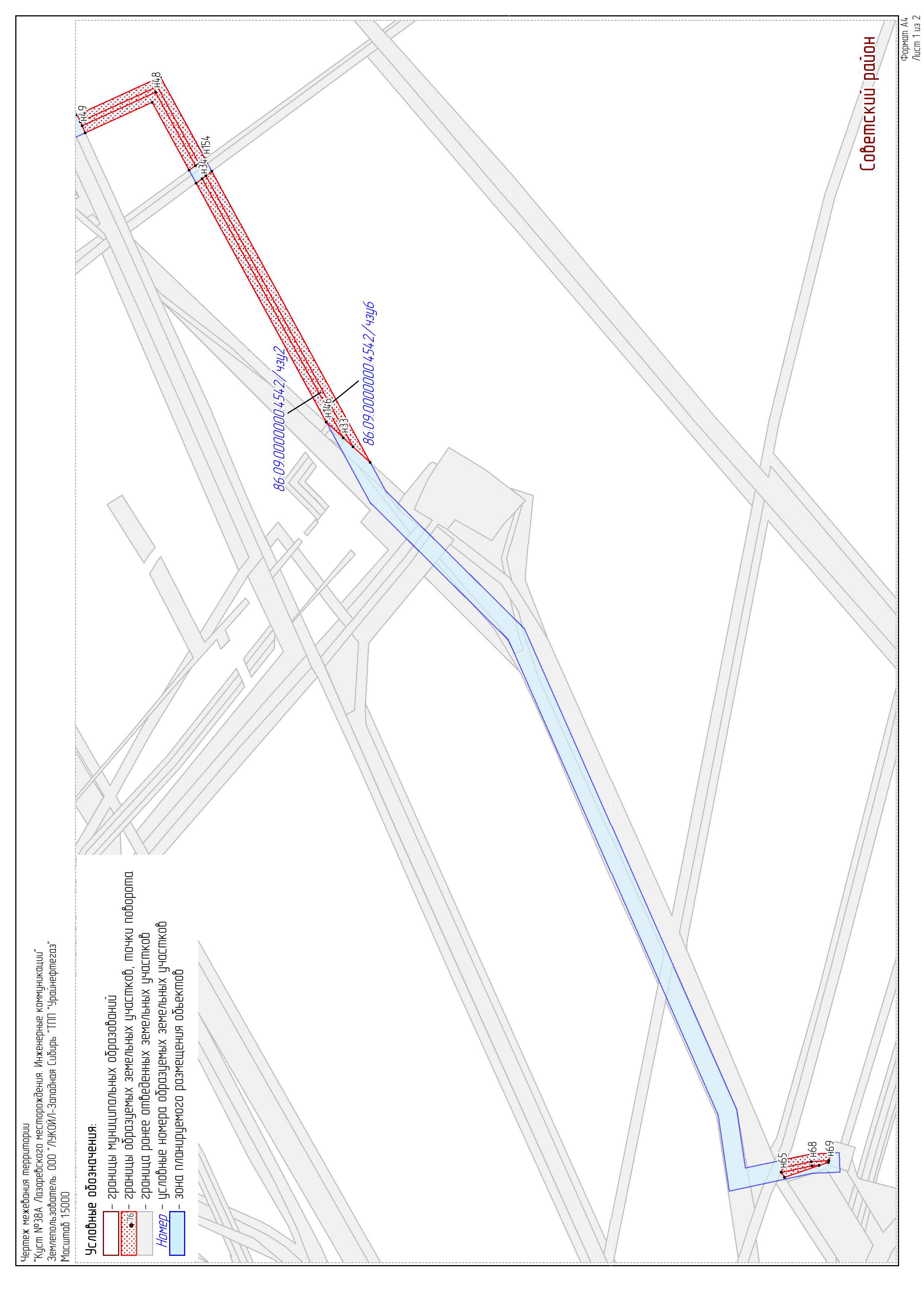 1. Проект межевания. Графическая часть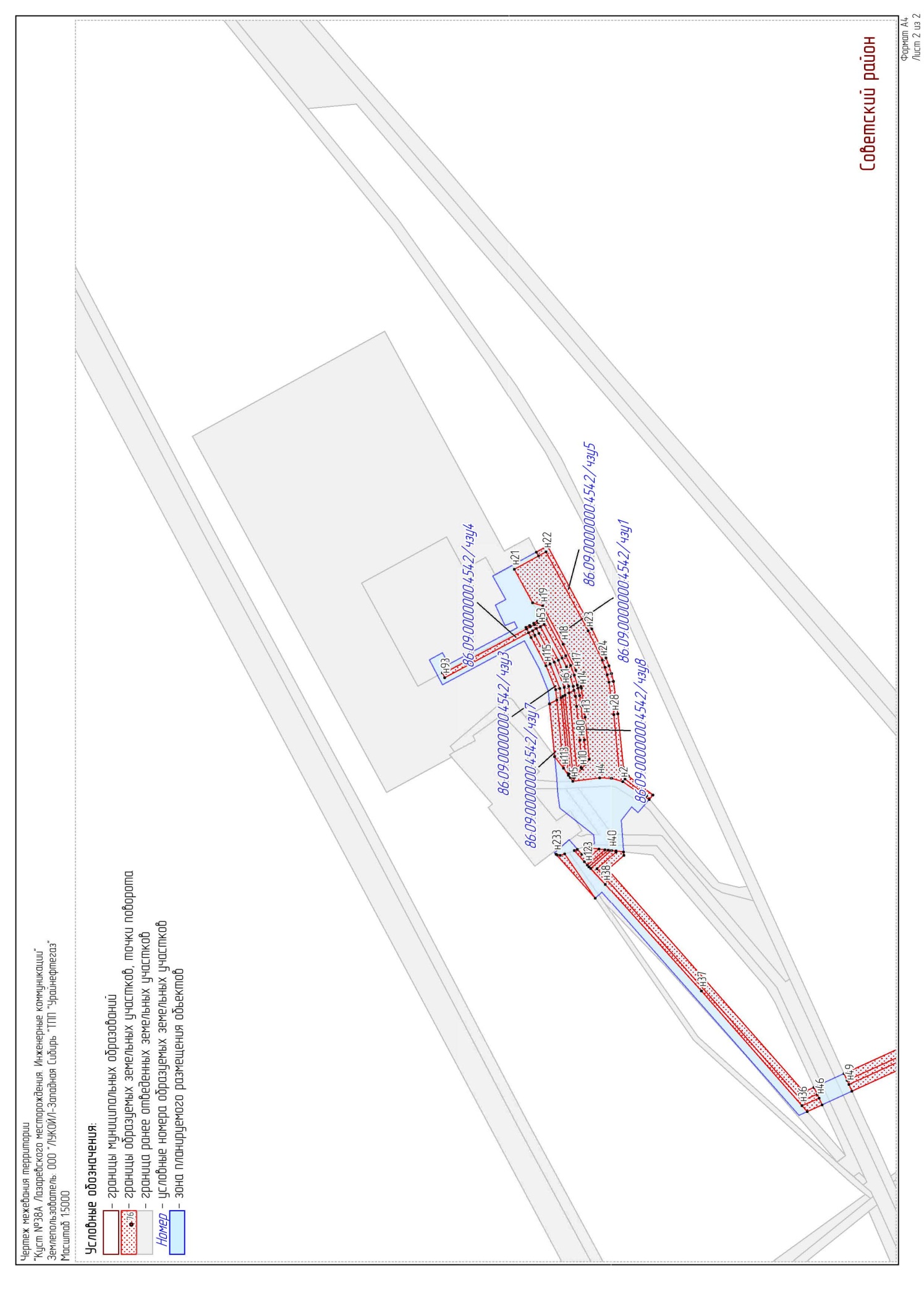 Проект межевания территории. Текстовая часть Перечень образуемых земельных участковПеречень образуемых земельных участковХарактеристика лесного участкаСредние таксационные показатели насаждений лесного участкаПеречень координат характерных точек образуемых земельных участков2.3. Сведения о границах территории, применительно к которой осуществляется подготовка проекта межевания, содержащие перечень координат характерных точек таких границ в системе координат, используемой для ведения Единого государственного реестра недвижимости. Координаты характерных точек границ территории, применительно к которой осуществляется подготовка проекта межевания, определяются в соответствии с требованиями к точности определения координат характерных точек границ, установленных в соответствии с Градостроительным кодексом Российской Федерации для территориальных зонВид разрешенного использования образуемых земельных участков, предназначенных для размещения линейных объектов и объектов капитального строительства, проектируемых в составе линейного объекта, а так же существующих земельных участков, занятых линейными объектами и объектами капитального строительства, входящими в состав линейных объектов, в соответствии с проектом планировки территорииОбразуемые земельные участки расположены на землях лесного фонда. Вид разрешенного использования образуемых земельных участков – недропользование, установлен в соответствии с классификатором видов разрешенного использования земельных участков, утвержденным приказом Федеральной службы государственной регистрации, кадастра и картографии от 10.11.2020 № П/0412 «Об утверждении классификатора видов разрешенного использования земельных участков».N_тчкXYн1970862,191761713,25н2970726,181761463,64н3970698,541761478,71н4970613,821761323,22н5970859,971761189,12н6971080,691761594,20ПоказателиЕд. изм.КустПоказателиЕд. изм.№ 38АФонд скважинФонд скважинФонд скважинВсего:шт.5добывающиешт.5Система нефтегазосбораСистема нефтегазосбораСистема нефтегазосбораМаксимальный объем добычи нефти, всегот/сут65,5Максимальный объем добычи жидкости, всегом3/сут162,3Максимальный объем добычи газа, всегом3/сут6140,7Обводнённость%52Рабочее давление в нефтегазосборных сетях, не болееМПа4,0Расчетное давление в нефтегазосборных сетях, не болееМПа4,0Газовый факторм3/т93,8Проектный пластТ1-3Наименование объекта№ земельного участкаИспрашиваемая площадьземельного участка, гаКатегория земельВозможный способ образования земельного участкаКуст №3886:09:0000000:4542/чзу11,8783Земли лесного фондаОбразование частей путем учета изменений земельного  участка с кадастровым номером 86:09:0000000:4542Куст №3886:09:0000000:4542/чзу29,3702Земли лесного фондаОбразование частей путем учета изменений земельного  участка с кадастровым номером 86:09:0000000:4542Целевое назначение лесовУчастковое лесничество/урочище (при наличии)Лесной кварталЛесотаксацион-
ный выделПреобладающая породаПлощадь(га)/          запас древесины (куб.м)Площадь(га)/          запас древесины (куб.м)Площадь(га)/          запас древесины (куб.м)В том числе по группам возраста древостоя (га/куб.м)В том числе по группам возраста древостоя (га/куб.м)В том числе по группам возраста древостоя (га/куб.м)В том числе по группам возраста древостоя (га/куб.м)В том числе по группам возраста древостоя (га/куб.м)Целевое назначение лесовУчастковое лесничество/урочище (при наличии)Лесной кварталЛесотаксацион-
ный выделПреобладающая породаПлощадь(га)/          запас древесины (куб.м)Площадь(га)/          запас древесины (куб.м)Площадь(га)/          запас древесины (куб.м)Молод-  някиМолод-  някиСредне-  возраст-  ныеПрис-пе- ваю-щиеСпе-лые и перес-той-  ные1234566677891086:09:0000000:4542/чзу186:09:0000000:4542/чзу186:09:0000000:4542/чзу186:09:0000000:4542/чзу186:09:0000000:4542/чзу186:09:0000000:4542/чзу186:09:0000000:4542/чзу186:09:0000000:4542/чзу186:09:0000000:4542/чзу186:09:0000000:4542/чзу186:09:0000000:4542/чзу186:09:0000000:4542/чзу186:09:0000000:4542/чзу1Куст скважин №38Куст скважин №38Куст скважин №38Куст скважин №38Куст скважин №38Куст скважин №38Куст скважин №38Куст скважин №38Куст скважин №38Куст скважин №38Куст скважин №38Куст скважин №38Куст скважин №38ЗащитныеКартопское/ Супринское53721,8512/----БолотоБолотоБолотоБолотоЭксплуатацион-ныеКартопское/ Супринское53900,0271/----БолотоБолотоБолотоБолотоИтого по объекту:Итого по объекту:1,8783/000000Итого по участку:Итого по участку:1,8783/00000086:09:0000000:4542/чзу286:09:0000000:4542/чзу286:09:0000000:4542/чзу286:09:0000000:4542/чзу286:09:0000000:4542/чзу286:09:0000000:4542/чзу286:09:0000000:4542/чзу286:09:0000000:4542/чзу286:09:0000000:4542/чзу286:09:0000000:4542/чзу286:09:0000000:4542/чзу286:09:0000000:4542/чзу286:09:0000000:4542/чзу2Куст скважин №38Куст скважин №38Куст скважин №38Куст скважин №38Куст скважин №38Куст скважин №38Куст скважин №38Куст скважин №38Куст скважин №38Куст скважин №38Куст скважин №38Куст скважин №38Куст скважин №38ЗащитныеКартопское/ Супринское5360,5526/----Нарушенные землиНарушенные землиНарушенные землиНарушенные землиЗащитныеКартопское/ Супринское53724,8923/----БолотоБолотоБолотоБолотоЭксплуатацион-ные Картопское/ Супринское53903,9253/----БолотоБолотоБолотоБолотоИтого по объекту:Итого по объекту:9,3702/000000Итого по участку:Итого по участку:9,3702/000000Всего по отводу:Всего по отводу:11,2485/000000Лесной кварталЛесотаксационный выделЦелевое назначение лесовПреобладающая породаСостав насажденийВозраст Бонитет Полнота Средний запас древесины (куб.м/га)Средний запас древесины (куб.м/га)Средний запас древесины (куб.м/га)Средний запас древесины (куб.м/га)Лесной кварталЛесотаксационный выделЦелевое назначение лесовПреобладающая породаСостав насажденийВозраст Бонитет Полнота Молод-  някиСредне-  возраст-  ныеПриспе- вающиеСпелые и перестой-  ные123456789101112N_тчкXY86:09:0000000:4542/чзу2------н1970714,961761443,05н2970716,871761446,56н3970736,441761435,91н4970747,571761456,33н5970771,941761443,05н6970791,941761479,74н7970888,601761427,07н8970824,691761309,75н9970796,681761325,01н10970793,901761319,82н11970698,611761370,71н12970695,781761365,42н13970678,681761333,43н14970667,931761306,28н15970666,761761294,38н16970702,351761275,00н17970716,621761294,27н18970718,771761296,06н19970722,171761296,63н20970725,321761295,31н21970787,571761241,91н22970782,821761235,28н23970788,521761232,09н24970786,131761229,36н25970859,971761189,12н26971080,691761594,20н27970862,191761713,25н28970726,181761463,64н29970698,541761478,71н30970687,321761458,11н31970652,451761302,18н32970653,201761309,84н33970665,031761339,76н34970685,361761377,79н35970680,951761380,14н36970660,721761342,27н37970655,641761331,79н38970651,431761321,00н39970648,071761309,92н40970647,021761305,13н41970642,441761307,63н42970643,221761311,18н43970646,691761322,64н44970651,061761333,80н45970656,251761344,54н46970678,881761386,92н47970680,221761386,20н48970687,711761382,21н49970688,621761383,90н50970684,091761386,36н51970694,071761404,69н52970682,571761401,25н53970659,411761357,88н54970644,911761328,07н55970642,491761321,38н56970640,431761314,56н57970639,161761309,42н58970792,281761327,41н59970701,801761376,71н60970700,961761375,13н61970791,841761326,59н62970696,551761377,48н63970697,421761379,10н64970693,011761381,50н65970692,131761379,85н66970661,991761296,98н67970663,021761307,48н68970674,131761335,53н69970691,361761367,78н70970694,191761373,07н71970689,771761375,43н72970686,941761370,13н73970669,591761337,64н74970658,111761308,66н75970657,221761299,5886:09:0000000:4542/чзу1------н76970716,871761446,56н77970684,091761386,36н78970824,691761309,75н79970888,601761427,07н80970791,941761479,74н81970771,941761443,05н82970747,571761456,33н83970736,441761435,91НаименованиеЕдиница измеренияЗначениеНефтегазосборный трубопровод от К-38А до т.вр.Нефтегазосборный трубопровод от К-38А до т.вр.Нефтегазосборный трубопровод от К-38А до т.вр.Протяженность трубопроводам359,0Диаметр трубопроводамм89Толщина стенки трубопроводамм5Рабочее давлениеМПа4,0Ширина полосы отвода земель (по СН 459-74)м17Продолжительность строительствамес.6,0Автомобильная дорога на куст скважин №38ААвтомобильная дорога на куст скважин №38ААвтомобильная дорога на куст скважин №38АКатегория дороги-III-вРасчетная скоростькм/ч50Количество полос движенияшт2Ширина проезжей частим6,50Ширина земляного полотнам9,50Протяженностьм296,0Ширина полосы отвода земель (по Постановлению Правительства №717)м42Продолжительность строительствамес.10,0ВЛ-6 кВ №1 на куст №38АВЛ-6 кВ №1 на куст №38АВЛ-6 кВ №1 на куст №38АПротяженностьм2334,0Ширина полосы отвода земель (по Постановлению РФ от 24.02.2009 № 160)м22Продолжительность строительствамес.6,0ВЛ-6 кВ №2 на куст №38АВЛ-6 кВ №2 на куст №38АВЛ-6 кВ №2 на куст №38АПротяженностьм346,0Ширина полосы отвода земель (по Постановлению РФ от 24.02.2009 № 160)м22Продолжительность строительствамес.6,0Общая площадь земельных участков в границах проектированияга7,4457мес.13,0N_тчкXYн1970677,011761469,43н2970626,741761375,32н3970610,601761341,94н4970607,431761333,30н5970604,751761324,48н6970602,551761315,53н7970597,421761278,62н8970591,371761217,09н9970585,711761207,90н10970557,721761186,19н11970574,831761166,58н12970581,881761172,69н13970593,811761157,39н14970590,721761117,73н15970608,831761101,70н16970386,091760848,90н17970245,911760912,91н18969990,111760442,67н19969832,341760286,32н20969591,351759739,86н21969581,641759673,66н22969507,701759689,40н23969484,981759690,41н24969474,991759690,85н25969474,011759668,85н26969484,011759668,42н27969504,901759667,49н28969600,021759647,24н29969612,711759733,70н30969850,811760273,62н31970007,901760429,31н32970255,441760884,37н33970391,801760822,10н34970615,211761075,64н35970622,851761068,83н36970669,111761120,79н37970652,671761135,43н38970638,181761119,16н39970623,891761131,37н40970624,641761140,98н41970663,261761171,58н42970665,351761185,65н43970666,991761209,68н44970676,281761304,27н45970686,411761329,84н46970703,281761361,41н47970703,251761361,43н48970796,371761311,70н49970811,401761339,86н50970796,401761347,88н51970789,371761334,71н52970711,281761376,41н53970714,951761383,27н54970725,331761379,03н55970730,891761390,55н56970736,461761402,14н57970724,581761408,42н58970739,331761435,47Условные номера образуемых земельных участковНаименование объектаКадастровые номера земельных участков, из которых образуются земельные участкиИспрашиваемая площадь земельного участка, гаСпособы образования земельных участковСведения об отнесении (неотнесении) образуемых земельных участков к территории общего пользованияПеречень кадастровых номеров существующих земельных участков, на которых линейный объект может быть размещен на условиях сервитута, публичного сервитута, их адреса или описание местоположения, перечень и адреса расположенных на таких земельных участках объектов недвижимого имущества (при наличии сведений о них в ЕГРН)Категория земель86:09:0000000:4542/чзу1Автомобильная дорога на куст №38А86:09:0000000:45420,9364Учет изменений земельного участка в связи с образованием частиОбразование земельных участков, которые будут отнесены к территории общего пользования, не требуется-Земли лесного фонда86:09:0000000:4542/чзу2ВЛ-6кВ №1 на куст №38А86:09:0000000:45420,5420Учет изменений земельного участка в связи с образованием частиОбразование земельных участков, которые будут отнесены к территории общего пользования, не требуется-Земли лесного фонда86:09:0000000:4542/чзу3ВЛ-6кВ №2 на куст №38А86:09:0000000:45420,0965Учет изменений земельного участка в связи с образованием частиОбразование земельных участков, которые будут отнесены к территории общего пользования, не требуется-Земли лесного фонда86:09:0000000:4542/чзу4Нефтегазосборный трубопровод от К-38А до т.вр.86:09:0000000:45420,1527Учет изменений земельного участка в связи с образованием частиОбразование земельных участков, которые будут отнесены к территории общего пользования, не требуется-Земли лесного фонда86:09:0000000:4542/чзу5Автомобильная дорога на куст №38А86:09:0000000:45420,2016Учет изменений земельного участка в связи с образованием частиОбразование земельных участков, которые будут отнесены к территории общего пользования, не требуется-Земли лесного фонда86:09:0000000:4542/чзу6ВЛ-6кВ №1 на куст №38А86:09:0000000:45421,3440Учет изменений земельного участка в связи с образованием частиОбразование земельных участков, которые будут отнесены к территории общего пользования, не требуется-Земли лесного фонда86:09:0000000:4542/чзу7ВЛ-6кВ №2 на куст №38А86:09:0000000:45420,1316Учет изменений земельного участка в связи с образованием частиОбразование земельных участков, которые будут отнесены к территории общего пользования, не требуется-Земли лесного фонда86:09:0000000:4542/чзу8Нефтегазосборный трубопровод от К-38А до т.вр.86:09:0000000:45420,0549Учет изменений земельного участка в связи с образованием частиОбразование земельных участков, которые будут отнесены к территории общего пользования, не требуется-Земли лесного фондаЦелевое назначение лесовУчастковое лесничество/урочище (при наличии)Лесной кварталЛесотаксацион
ный выделПреобладающая породаПреобладающая породаПлощадь(га)/          запас древесины (куб.м)Площадь(га)/          запас древесины (куб.м)Площадь(га)/          запас древесины (куб.м)В том числе по группам возраста древостоя (га/куб.м)В том числе по группам возраста древостоя (га/куб.м)В том числе по группам возраста древостоя (га/куб.м)В том числе по группам возраста древостоя (га/куб.м)Целевое назначение лесовУчастковое лесничество/урочище (при наличии)Лесной кварталЛесотаксацион
ный выделПреобладающая породаПреобладающая породаПлощадь(га)/          запас древесины (куб.м)Площадь(га)/          запас древесины (куб.м)Площадь(га)/          запас древесины (куб.м)Молод-  някиСредне-  возрастныеПриспе- вающиеСпелые и перестойные1234556667891086:09:0000000:4542/чзу186:09:0000000:4542/чзу186:09:0000000:4542/чзу186:09:0000000:4542/чзу186:09:0000000:4542/чзу186:09:0000000:4542/чзу186:09:0000000:4542/чзу186:09:0000000:4542/чзу186:09:0000000:4542/чзу186:09:0000000:4542/чзу186:09:0000000:4542/чзу186:09:0000000:4542/чзу186:09:0000000:4542/чзу1Автомобильная дорога на куст №38ААвтомобильная дорога на куст №38ААвтомобильная дорога на куст №38ААвтомобильная дорога на куст №38ААвтомобильная дорога на куст №38ААвтомобильная дорога на куст №38ААвтомобильная дорога на куст №38ААвтомобильная дорога на куст №38ААвтомобильная дорога на куст №38ААвтомобильная дорога на куст №38ААвтомобильная дорога на куст №38ААвтомобильная дорога на куст №38ААвтомобильная дорога на куст №38АЗащитныеКартопское/ Супринское53720,93640,9364/--БолотоБолотоБолотоБолотоИтого по объекту:Итого по объекту:0,93640,9364/00000Итого по участку:Итого по участку:0,93640,9364/0000086:09:0000000:4542/чзу286:09:0000000:4542/чзу286:09:0000000:4542/чзу286:09:0000000:4542/чзу286:09:0000000:4542/чзу286:09:0000000:4542/чзу286:09:0000000:4542/чзу286:09:0000000:4542/чзу286:09:0000000:4542/чзу286:09:0000000:4542/чзу286:09:0000000:4542/чзу286:09:0000000:4542/чзу286:09:0000000:4542/чзу2ВЛ-6кВ №1 на куст №38АВЛ-6кВ №1 на куст №38АВЛ-6кВ №1 на куст №38АВЛ-6кВ №1 на куст №38АВЛ-6кВ №1 на куст №38АВЛ-6кВ №1 на куст №38АВЛ-6кВ №1 на куст №38АВЛ-6кВ №1 на куст №38АВЛ-6кВ №1 на куст №38АВЛ-6кВ №1 на куст №38АВЛ-6кВ №1 на куст №38АВЛ-6кВ №1 на куст №38АВЛ-6кВ №1 на куст №38АЗащитныеКартопское/ Супринское5360,02500,0250/--Нарушенные землиНарушенные землиНарушенные землиНарушенные землиЗащитныеКартопское/ Супринское53270,11300,1130/--БолотоБолотоБолотоБолотоЗащитныеКартопское/ Супринское53590,17100,1710/--БолотоБолотоБолотоБолотоЗащитныеКартопское/ Супринское53720,06500,0650/--БолотоБолотоБолотоБолотоЗащитныеКартопское/ Супринское53760,04700,0470/--Трасса коммуникацийТрасса коммуникацийТрасса коммуникацийТрасса коммуникацийЗащитныеКартопское/ Супринское53920,03700,0370/--ЛЭП (линии электропередач)ЛЭП (линии электропередач)ЛЭП (линии электропередач)ЛЭП (линии электропередач)ЗащитныеКартопское/ Супринское531010,05900,0590/--БолотоБолотоБолотоБолотоЭксплуатационныеКартопское/ Супринское53420,02500,0250/--БолотоБолотоБолотоБолотоИтого по объекту:Итого по объекту:0,54200,5420/00000Итого по участку:Итого по участку:0,54200,5420/0000086:09:0000000:4542/чзу386:09:0000000:4542/чзу386:09:0000000:4542/чзу386:09:0000000:4542/чзу386:09:0000000:4542/чзу386:09:0000000:4542/чзу386:09:0000000:4542/чзу386:09:0000000:4542/чзу386:09:0000000:4542/чзу386:09:0000000:4542/чзу386:09:0000000:4542/чзу386:09:0000000:4542/чзу386:09:0000000:4542/чзу3ВЛ-6кВ №2 на куст №38АВЛ-6кВ №2 на куст №38АВЛ-6кВ №2 на куст №38АВЛ-6кВ №2 на куст №38АВЛ-6кВ №2 на куст №38АВЛ-6кВ №2 на куст №38АВЛ-6кВ №2 на куст №38АВЛ-6кВ №2 на куст №38АВЛ-6кВ №2 на куст №38АВЛ-6кВ №2 на куст №38АВЛ-6кВ №2 на куст №38АВЛ-6кВ №2 на куст №38АВЛ-6кВ №2 на куст №38АЗащитныеКартопское/ Супринское5360,04170,0417/--Нарушенные землиНарушенные землиНарушенные землиНарушенные землиЗащитныеКартопское/ Супринское53270,01200,0120/--БолотоБолотоБолотоБолотоЗащитныеКартопское/ Супринское53720,04280,0428/--БолотоБолотоБолотоБолотоИтого по объекту:Итого по объекту:0,09650,0965/00000Итого по участку:Итого по участку:0,09650,0965/0000086:09:0000000:4542/чзу486:09:0000000:4542/чзу486:09:0000000:4542/чзу486:09:0000000:4542/чзу486:09:0000000:4542/чзу486:09:0000000:4542/чзу486:09:0000000:4542/чзу486:09:0000000:4542/чзу486:09:0000000:4542/чзу486:09:0000000:4542/чзу486:09:0000000:4542/чзу486:09:0000000:4542/чзу486:09:0000000:4542/чзу4Нефтегазосборный трубопровод от К-38А до т.вр.Нефтегазосборный трубопровод от К-38А до т.вр.Нефтегазосборный трубопровод от К-38А до т.вр.Нефтегазосборный трубопровод от К-38А до т.вр.Нефтегазосборный трубопровод от К-38А до т.вр.Нефтегазосборный трубопровод от К-38А до т.вр.Нефтегазосборный трубопровод от К-38А до т.вр.Нефтегазосборный трубопровод от К-38А до т.вр.Нефтегазосборный трубопровод от К-38А до т.вр.Нефтегазосборный трубопровод от К-38А до т.вр.Нефтегазосборный трубопровод от К-38А до т.вр.Нефтегазосборный трубопровод от К-38А до т.вр.Нефтегазосборный трубопровод от К-38А до т.вр.ЗащитныеКартопское/ Супринское5360,00910,0091/--Нарушенные землиНарушенные землиНарушенные землиНарушенные землиЗащитныеКартопское/ Супринское53720,14360,1436/--БолотоБолотоБолотоБолотоИтого по объекту:Итого по объекту:0,15270,1527/00000Итого по участку:Итого по участку:0,15270,1527/0000086:09:0000000:4542/чзу586:09:0000000:4542/чзу586:09:0000000:4542/чзу586:09:0000000:4542/чзу586:09:0000000:4542/чзу586:09:0000000:4542/чзу586:09:0000000:4542/чзу586:09:0000000:4542/чзу586:09:0000000:4542/чзу586:09:0000000:4542/чзу586:09:0000000:4542/чзу586:09:0000000:4542/чзу586:09:0000000:4542/чзу5Автомобильная дорога на куст №38ААвтомобильная дорога на куст №38ААвтомобильная дорога на куст №38ААвтомобильная дорога на куст №38ААвтомобильная дорога на куст №38ААвтомобильная дорога на куст №38ААвтомобильная дорога на куст №38ААвтомобильная дорога на куст №38ААвтомобильная дорога на куст №38ААвтомобильная дорога на куст №38ААвтомобильная дорога на куст №38ААвтомобильная дорога на куст №38ААвтомобильная дорога на куст №38АЗащитныеКартопское/ Супринское5360,00250,0025/--Нарушенные землиНарушенные землиНарушенные землиНарушенные землиЗащитныеКартопское/ Супринское53720,19910,1991/--БолотоБолотоБолотоБолотоИтого по объекту:Итого по объекту:0,20160,2016/00000Итого по участку:Итого по участку:0,20160,2016/0000086:09:0000000:4542/чзу686:09:0000000:4542/чзу686:09:0000000:4542/чзу686:09:0000000:4542/чзу686:09:0000000:4542/чзу686:09:0000000:4542/чзу686:09:0000000:4542/чзу686:09:0000000:4542/чзу686:09:0000000:4542/чзу686:09:0000000:4542/чзу686:09:0000000:4542/чзу686:09:0000000:4542/чзу686:09:0000000:4542/чзу6ВЛ-6кВ №1 на куст №38АВЛ-6кВ №1 на куст №38АВЛ-6кВ №1 на куст №38АВЛ-6кВ №1 на куст №38АВЛ-6кВ №1 на куст №38АВЛ-6кВ №1 на куст №38АВЛ-6кВ №1 на куст №38АВЛ-6кВ №1 на куст №38АВЛ-6кВ №1 на куст №38АВЛ-6кВ №1 на куст №38АВЛ-6кВ №1 на куст №38АВЛ-6кВ №1 на куст №38АВЛ-6кВ №1 на куст №38АЗащитныеКартопское/ Супринское5360,01300,0130/--Нарушенные землиНарушенные землиНарушенные землиНарушенные землиЗащитныеКартопское/ Супринское53270,35200,3520/--БолотоБолотоБолотоБолотоЗащитныеКартопское/ Супринское53590,58200,5820/--БолотоБолотоБолотоБолотоЗащитныеКартопское/ Супринское53720,00900,0090/--БолотоБолотоБолотоБолотоЗащитныеКартопское/ Супринское53760,00400,0040/--Трасса коммуникацийТрасса коммуникацийТрасса коммуникацийТрасса коммуникацийЗащитныеКартопское/ Супринское53920,12400,1240/--ЛЭП (линии электропередач)ЛЭП (линии электропередач)ЛЭП (линии электропередач)ЛЭП (линии электропередач)ЗащитныеКартопское/ Супринское531010,20000,2000/--БолотоБолотоБолотоБолотоЭксплуатационныеКартопское/ Супринское53420,06000,0600/--БолотоБолотоБолотоБолотоИтого по объекту:Итого по объекту:1,34401,3440/00000Итого по участку:Итого по участку:1,34401,3440/0000086:09:0000000:4542/чзу786:09:0000000:4542/чзу786:09:0000000:4542/чзу786:09:0000000:4542/чзу786:09:0000000:4542/чзу786:09:0000000:4542/чзу786:09:0000000:4542/чзу786:09:0000000:4542/чзу786:09:0000000:4542/чзу786:09:0000000:4542/чзу786:09:0000000:4542/чзу786:09:0000000:4542/чзу786:09:0000000:4542/чзу7ВЛ-6кВ №2 на куст №38АВЛ-6кВ №2 на куст №38АВЛ-6кВ №2 на куст №38АВЛ-6кВ №2 на куст №38АВЛ-6кВ №2 на куст №38АВЛ-6кВ №2 на куст №38АВЛ-6кВ №2 на куст №38АВЛ-6кВ №2 на куст №38АВЛ-6кВ №2 на куст №38АВЛ-6кВ №2 на куст №38АВЛ-6кВ №2 на куст №38АВЛ-6кВ №2 на куст №38АВЛ-6кВ №2 на куст №38АЗащитныеКартопское/ Супринское5360,06530,0653/--Нарушенные землиНарушенные землиНарушенные землиНарушенные землиЗащитныеКартопское/ Супринское53270,02590,0259/--БолотоБолотоБолотоБолотоЗащитныеКартопское/ Супринское53720,01540,0154/--БолотоБолотоБолотоБолотоЗащитныеКартопское/ Супринское53860,02500,0250/--БолотоБолотоБолотоБолотоИтого по объекту:Итого по объекту:0,13160,1316/00000Итого по участку:Итого по участку:0,13160,1316/0000086:09:0000000:4542/чзу886:09:0000000:4542/чзу886:09:0000000:4542/чзу886:09:0000000:4542/чзу886:09:0000000:4542/чзу886:09:0000000:4542/чзу886:09:0000000:4542/чзу886:09:0000000:4542/чзу886:09:0000000:4542/чзу886:09:0000000:4542/чзу886:09:0000000:4542/чзу886:09:0000000:4542/чзу886:09:0000000:4542/чзу8Нефтегазосборный трубопровод от К-38А до т.вр.Нефтегазосборный трубопровод от К-38А до т.вр.Нефтегазосборный трубопровод от К-38А до т.вр.Нефтегазосборный трубопровод от К-38А до т.вр.Нефтегазосборный трубопровод от К-38А до т.вр.Нефтегазосборный трубопровод от К-38А до т.вр.Нефтегазосборный трубопровод от К-38А до т.вр.Нефтегазосборный трубопровод от К-38А до т.вр.Нефтегазосборный трубопровод от К-38А до т.вр.Нефтегазосборный трубопровод от К-38А до т.вр.Нефтегазосборный трубопровод от К-38А до т.вр.Нефтегазосборный трубопровод от К-38А до т.вр.Нефтегазосборный трубопровод от К-38А до т.вр.ЗащитныеКартопское/ Супринское5360,02360,0236/--Нарушенные землиНарушенные землиНарушенные землиНарушенные землиЗащитныеКартопское/ Супринское53720,03130,0313/--БолотоБолотоБолотоБолотоИтого по объекту:Итого по объекту:0,05490,0549/00000Итого по участку:Итого по участку:0,05490,0549/00000Всего по отводу:Всего по отводу:3,45973,4597/00000Целевое назначение лесовЛесной кварталЛесотаксацион-
ный выделПреобладающая породаСостав насажденийВозраст насажденийБонитет насажденийПолнота древостоевСредний запас древесины (куб.м/га)Средний запас древесины (куб.м/га)Средний запас древесины (куб.м/га)Средний запас древесины (куб.м/га)Целевое назначение лесовЛесной кварталЛесотаксацион-
ный выделПреобладающая породаСостав насажденийВозраст насажденийБонитет насажденийПолнота древостоевМолод-  някиСредне-  возрастныеПриспе- вающиеСпелые и перестой-  ные123456789101112N_тчкXY86:09:0000000:4542/чзу1------н1970566,331761183,93н2970592,241761201,58н3970604,801761205,26н4970617,931761205,86н5970648,411761202,14н6970651,291761206,03н7970648,061761206,31н8970646,351761206,47н9970643,401761210,03н10970638,201761216,30н11970634,171761221,16н12970629,521761226,75н13970634,251761274,81н14970638,721761307,64н15970640,431761314,56н16970642,491761321,38н17970644,911761328,07н18970659,411761357,88н19970682,571761401,25н20970694,071761404,69н21970714,961761443,05н22970679,041761462,61н23970631,161761372,95н24970615,101761339,77н25970612,101761331,47н26970609,551761323,03н27970607,441761314,46н28970602,371761277,94н29970596,251761215,45н30970589,491761204,50н31970564,971761185,4986:09:0000000:4542/чзу2------н32970027,081760492,84н33970038,401760503,17н34970198,551760797,57н35970194,491760800,58н36970388,251760833,08н37970502,831760963,75н38970611,641761084,46н39970627,871761102,88н40970604,931761123,20н41970599,621761122,61н42970599,521761121,30н43970620,821761102,43н44970388,291760838,55н45970371,201760846,36н46970369,101760841,82н47970206,461760812,11н48970251,761760895,39н49970334,981760857,39н50970337,041760861,96н51970249,591760901,88н52970202,371760815,08н53970685,361761377,79н54970665,031761339,76н55970653,201761309,84н56970644,091761217,03н57970643,401761210,03н58970646,351761206,47н59970648,061761206,31н60970648,551761211,29н61970658,111761308,66н62970669,591761337,64н63970686,941761370,13н64970689,771761375,43н65969540,771759668,56н66969541,081759669,04н67969538,851759674,08н68969506,611759680,94н69969486,711759681,82н70969487,301759679,83н71969497,781759676,33н72969505,991759675,97н73970693,011761381,50н74970688,621761383,90н75970687,711761382,21н76970692,131761379,8586:09:0000000:4542/чзу4------н77970638,201761216,30н78970639,021761217,57н79970639,251761222,85н80970640,441761248,73н81970640,991761256,46н82970643,991761287,05н83970645,591761298,58н84970648,071761309,92н85970651,431761321,00н86970655,641761331,79н87970660,721761342,27н88970680,951761380,14н89970685,361761377,79н90970689,771761375,43н91970694,191761373,07н92970698,611761370,71н93970793,901761319,82н94970796,681761325,01н95970792,281761327,41н96970791,841761326,59н97970700,961761375,13н98970696,551761377,48н99970692,131761379,85н100970687,711761382,21н101970680,221761386,20н102970678,881761386,92н103970656,251761344,54н104970651,061761333,80н105970646,691761322,64н106970643,221761311,18н107970640,661761299,47н108970639,031761287,64н109970636,001761256,92н110970635,441761248,97н111970634,171761221,1686:09:0000000:4542/чзу3------н112970653,331761208,78н113970659,131761216,62н114970667,931761306,28н115970678,681761333,43н116970695,781761365,42н117970698,611761370,71н118970694,191761373,07н119970691,361761367,78н120970674,131761335,53н121970663,021761307,48н122970653,531761210,85н123970631,821761106,83н124970635,181761110,55н125970618,581761124,73н126970611,761761123,97н127970700,961761375,13н128970701,801761376,71н129970697,421761379,10н130970696,551761377,4886:09:0000000:4542/чзу6------н131970599,621761122,61н132970591,031761121,65н133970590,721761117,73н134970608,831761101,70н135970386,091760848,90н136970374,761760854,08н137970371,201760846,36н138970388,291760838,55н139970620,821761102,43н140970599,521761121,30н141970007,861760475,31н142970027,081760492,84н143970194,491760800,58н144970187,591760805,70н145970038,401760503,17н146970057,611760520,69н147970205,451760792,46н148970198,551760797,57н149970202,371760815,08н150970249,591760901,88н151970337,041760861,96н152970340,551760869,69н153970245,911760912,91н154970195,431760820,11н155970213,401760807,08н156970255,441760884,37н157970331,471760849,65н158970334,981760857,39н159970251,761760895,39н160970206,461760812,11н161969538,851759674,08н162969534,621759683,67н163969507,701759689,40н164969484,981759690,41н165969484,171759690,44н166969486,711759681,82н167969506,611759680,94н168970659,601761298,29н169970657,221761299,58н170970648,551761211,30н171970651,041761211,07н172970382,401760826,39н173970388,251760833,08н174970369,101760841,82н175970365,531760834,09н176969537,291759663,15н177969540,771759668,56н178969505,991759675,97н179969497,781759676,33н180970611,641761084,46н181970629,941761104,75н182970607,951761123,54н183970604,931761123,20н184970627,871761102,8886:09:0000000:4542/чзу5------н185970562,171761181,09н186970566,331761183,93н187970564,971761185,49н188970589,491761204,50н189970596,251761215,45н190970602,371761277,94н191970607,441761314,46н192970609,551761323,03н193970612,101761331,47н194970615,101761339,77н195970631,161761372,95н196970679,041761462,61н197970687,321761458,11н198970689,721761462,51н199970677,011761469,43н200970626,741761375,32н201970610,601761341,94н202970607,431761333,30н203970604,751761324,48н204970602,551761315,53н205970597,421761278,62н206970591,371761217,09н207970585,711761207,90н208970557,721761186,19н209970634,171761221,16н210970635,441761248,97н211970636,001761256,92н212970639,031761287,64н213970640,661761299,47н214970642,441761307,63н215970639,161761309,42н216970638,721761307,64н217970634,251761274,81н218970629,521761226,75н219970643,401761210,03н220970644,091761217,02н221970639,251761222,85н222970639,021761217,57н223970638,201761216,30н224970651,291761206,03н225970653,331761208,79н226970653,541761210,85н227970648,551761211,30н228970648,061761206,3186:09:0000000:4542/чзу7------н229970659,131761216,62н230970668,981761229,92н231970674,881761289,96н232970666,761761294,38н233970667,501761118,98н234970666,001761118,07н235970662,621761117,67н236970657,721761119,45н237970622,791761068,88н238970622,851761068,83н239970653,541761210,85н240970661,991761296,98н241970659,601761298,29н242970651,041761211,07н243970635,181761110,55н244970646,721761123,34н245970643,081761124,66н246970638,181761119,16н247970630,151761126,02н248970618,581761124,73н249970629,941761104,74н250970631,821761106,83н251970611,761761123,97н252970607,941761123,5486:09:0000000:4542/чзу8------н253970644,091761217,03н254970652,451761302,18н255970647,021761305,13н256970645,591761298,58н257970643,991761287,05н258970640,991761256,46н259970640,441761248,73н260970639,251761222,85N_тчкXYн1970677,011761469,43н2970626,741761375,32н3970610,601761341,94н4970607,431761333,30н5970604,751761324,48н6970602,551761315,53н7970597,421761278,62н8970591,371761217,09н9970585,711761207,90н10970557,721761186,19н11970574,831761166,58н12970581,881761172,69н13970593,811761157,39н14970590,721761117,73н15970608,831761101,70н16970386,091760848,90н17970245,911760912,91н18969990,111760442,67н19969832,341760286,32н20969591,351759739,86н21969581,641759673,66н22969507,701759689,40н23969484,981759690,41н24969474,991759690,85н25969474,011759668,85н26969484,011759668,42н27969504,901759667,49н28969600,021759647,24н29969612,711759733,70н30969850,811760273,62н31970007,901760429,31н32970255,441760884,37н33970391,801760822,10н34970615,211761075,64н35970622,851761068,83н36970669,111761120,79н37970652,671761135,43н38970638,181761119,16н39970623,891761131,37н40970624,641761140,98н41970663,261761171,58н42970665,351761185,65н43970666,991761209,68н44970676,281761304,27н45970686,411761329,84н46970703,281761361,41н47970703,251761361,43н48970796,371761311,70н49970811,401761339,86н50970796,401761347,88н51970789,371761334,71н52970711,281761376,41н53970714,951761383,27н54970725,331761379,03н55970730,891761390,55н56970736,461761402,14н57970724,581761408,42н58970739,331761435,47